Colegio República Argentina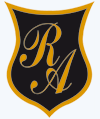 O’Carrol  # 850-   Fono 72- 2230332                    Rancagua                                      AUTOEVALUACIÓN DE EDUCACION FISICA Y SALUD  4º AÑOS        SEMANA 5  (DESDE EL 13 AL 17 DE ABRIL)Selección múltiple:Lee atentamente cada pregunta y responde marcando con una X la letra de la alternativa correcta. Si no puedes imprimir,   escribe en tu cuaderno El título “Autoevaluación de Educación Física”, tu nombre y curso y el número de la pregunta con la letra de la alternativa que consideres correcta, ejemplo 1 a. ( recuerda que al responder debes enviar por correo las respuestas )Desarrollo.Lee, analiza y luego responde, indicando la imagen seleccionada y fundamenta tu elección en el espacio indicado por las líneas.Si no puedes imprimir,  escribe tus respuestas en el cuaderno de la siguiente manera:AUTOEVALAUCIÓN DE EDUCACIÓN FÍSICA  4° BÁSICONombre:                                                Curso :                                                       Fecha: Selección múltiple: 1.-   ______                                      2. - ______ 3.- _______                                      4.- _______ 5.-  ______                                       6.- _______ 7.- ______                                        8.- _______ 9.- ______                                       10.- _______11.- ______                                     12.- _______13.- _______                                   14.- _______ Desarrollo 15 .Escribe tu respuesta.Imagen __________   porque ________________________________________________ _________________________________________________________________________ Una vez que termines tu autoevalución debes enviar tus respuestas al correo de tu profeosra de asignatura. Puede ser mediate una forto de tus respuestas o a través de un archivo word .Nombre:Curso:                                                                         Fecha : OA 2Ejecutar juegos colectivos y crear estrategias con el apoyo del docente para resolver problemas en relación al tiempo, el espacio y el número de personas, por ejemplo, dar cinco pases sin que el equipo rival lo intercepte o sin que el objeto caiga.OAA 11 Practicar actividades físicas en forma segura, demostrando la adquisición de hábitos de higiene, posturales y de vida saludable, como utilizar protección solar, lavarse y cambiarse de ropa después de la clase, hidratarse con agua, comer una colación saludable después de la práctica de actividad física.1.- ¿En cuál de las siguientes actividades  utilizas tus habilidades motoras básicas?A) DormirB) Ver televisiónC) BailandoD) Ninguna de las anteriores 2.- ¿Cuál de las siguientes alternativas corresponde a un juego colectivo? A) GolfB) TenisC) NataciónD) Basquetbol3.- ¿En cuál de las siguientes  situaciones utilizas la fuerza y velocidad?A) jugando ajedrezB) jugando tenisC) jugando a la rondaD) haciendo yoga4.- ¿Cuál de los siguientes deportes se practica de manera individual?A) FutbolB) VoleibolC) Natación D) Rugby5.- ¿Qué habilidad motriz se puede observar en la imagen? 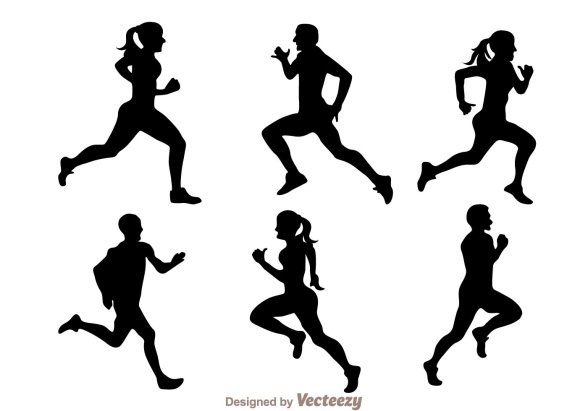 A) deporteB) saltarC) desplazamientoD) correr6.- El deporte que se observa en la imagen se practica:A) de manera individual 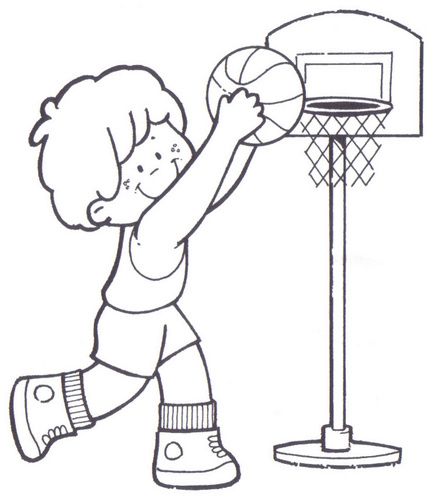 B) de manera colectivaC)  como  juego pre deportivo D) Ninguna de las anteriores7.- ¿Por qué es importante mantener un cuerpo saludable?A)  Para evitar enfermedades cardiovasculares y       La obesidadB) Para ser importante C) Para tener  un físico lindo y esculturalD) Para ser reconocido socialmente8.- ¿Qué capacidad deportiva se está trabajando preferentemente,  a partir de la siguiente imagen? 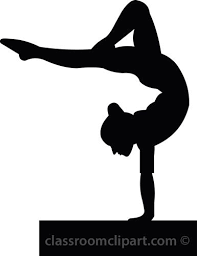 Resistencia, fuerza, flexibilidad y velocidad C)   fuerza y flexibilidad  D) Todas las anteriores9.- ¿Qué destreza motriz utilizas en el fútbol?A) girar, saltarB) desplazarse, lanzar, recepcionar, golpearC) Recepcionar, lanzar, saltarD) Rebotar, saltar, girar10.- ¿Cuál de los siguientes alimentos no está incluido en una dieta saludable? A) frutas B) verduras  C) lácteosD) Papas fritas11. Es un  deporte que se practica en el agua o acuático:A) surfB) natación C) triatlónD) todas las anteriores son correctas 12. Son deportes que se  practican en medio terrestre:A) Gimnasia , parapente y voleibolB)  Ciclismo, atletismo y esgrimaC) Tenis, natación y golfD) taekwondo, esquí , remo13. Patricia realiza mucha actividad física, pero el día de ayer comenzó su rutina con  ejercicios focalizados y finalmente se lesionó un hombro.¿Por qué le ocurrió la lesión a Patricia?Porque no lleva una dieta balanceadaPorque no está acostumbrada a realizar actividad física.Porque no realizó un calentamiento previo.Porque no se hidrata lo suficiente al realizar sus ejercicios 14. Cuando realizas actividad física debes terminar con una etapa de vuelta a la calma , realizando preferentemente ejercicios de elongación. ¿Por qué razón se debe hacer este tipo de trabajo? A) Porque el cuerpo está muy cansado B) Porque el cuerpo debe disminuir la frecuencia       cardiaca y respiratoria.C) Porque el cuerpo  debe prepararse para la      etapa fuerte de la actividad físicaD) Porque el cuerpo necesita realizar actividad        física  diariamente15. Observa las imágenes y luego señala cuál corresponde a un juego predeportivo, fundamenta tu respuesta.                        IMAGEN   A                                                                      IMAGEN   B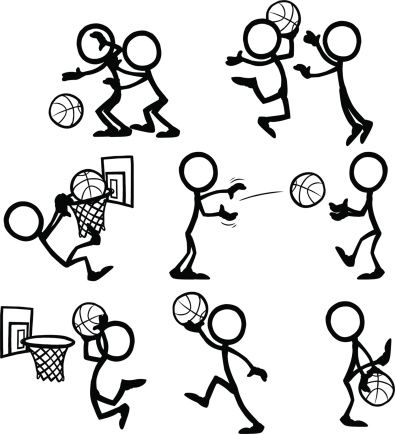 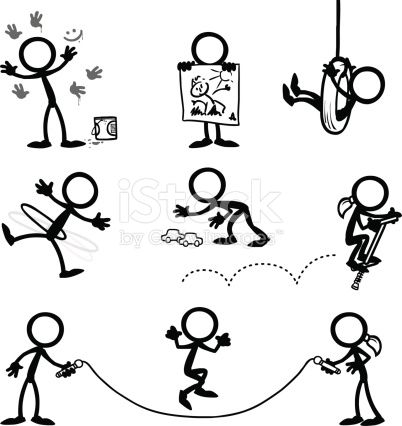 ____________________________________________________________________________________________________________________________________________________________________________________________________________________________________________________________________________________________________________________________